Подготовка рабочих программ дисциплин и программ практик (вместе РПД)Ознакомиться  с регламентом подготовки РПД (приложение 1).Общие положения: Для каждой ОПОП – разные года набора – отдельная РПД (за исключением ОПОП 2017 и 2018 гг набора)2017 и 2018 гг набора – все семестры кроме последнего (8 или 10) у бакалавров и специалистов кратны 17 неделям, у магистров (1-3 семестры) – 16 недель.2016 г набора – 1, 2 семестры, бакалавриат, специалитет - кратно 18 неделям, последующие с 2017/2018 учебного года – кратно 17.2015 г. набора – 1-4 семестры, бакалавриат, специалитет - кратно 18 неделям, последующие с 2017/2018 учебного года – кратно 17.2014 г. набора - 1-6 семестры, бакалавриат, специалитет - кратно 18 неделям, последующие с 2017/2018 учебного года – кратно 17. В РПД должен быть лист регистрации изменений (приложение 2). Желательно заранее подготовить сведения для оформления титульного листа, листа согласования и листа регистрации изменений (пример – приложение 3).Если кратко:Набор 2018 г. – учебный план был утвержден на УС № 8 от 04.12.2017 г., ОПОП будет утверждена на ученом совете в мае 2018 г., поэтому РПД подписываются в период декабрь 2017 г. – середина мая 2018 г.Набор 2017 г. – ОПОП была утверждена УМС 31 мая 2017 г., поэтому все РПД были подписаны в период с января по май 2017 г. РПД была разработана с учетом 18-недельного графика. В августе 2017 г. выходит приказ Минобрнауки России от 05.04.2017 N 301 "Об утверждении порядка организации и осуществления образовательной деятельности по образовательным программам высшего образования - программам бакалавриата, программам специалитета, программам магистратуры» и в Учебный план и календарный учебный график были внесены изменения, одобренные Ученым советом, протокол № 6 от 01.09.2017 – переход на 17-тинедельный график, что отражается в Изменении 1.В октябре 2017 г. изменение наименования университета (изменение 2) – изменение первого листа – подписывать конец ноября 2017 – январь 2018 г.Набор 2016 года – если соответствующий ФГОС ВО вступил в силу до 1 января 2016 г. ОПОП утверждалась на УМС протокол № 5 от 18.05.2016. Все РПД были подписаны в период с января по примерно 15 мая 2016 г. РПД была разработана с учетом 18-недельного графика. В августе 2017 г. выходит приказ Минобрнауки России от 05.04.2017 N 301 "Об утверждении порядка организации и осуществления образовательной деятельности по образовательным программам высшего образования - программам бакалавриата, программам специалитета, программам магистратуры» и в Учебный план и календарный учебный график были внесены изменения, одобренные Ученым советом, протокол № 6 от 01.09.2017 – переход на 17-тинедельный график, что отражается в Изменении 1.В октябре 2017 г. изменение наименования университета (изменение 2) – изменение первого листа – подписывать конец ноября 2017 – январь 2018 г.Если соответствующий ФГОС ВО вступил в силу в течение 2016 г., то необходимо в каждом конкретном случае проанализировать и подготовить сведения об оформлении РПД (пример – приложение  3)Набор 2014 и 2015 г. – пример Приложение 3.В любом случае – первый лист подписывается ноябрь-январь 2017 г.Второй лист – с учетом выхода СТО 7.3-3 январь-март 2016 г. или с учетом переименования факультетов и кафедр сентябрь 2016 г.2.4 Унифицированные рабочие программы для набора 2017 года утверждались на УМС, протокол № 5 от 25.01.2017 (т.е подписывать декабрь 2016 – январь 2017 гг.)После подписания и проставления дат и печати, заполнения вручную листа регистрации изменений, необходимо подготовить отсканировать 1, 2 и лист регистрации изменений.Формируется .pdf-версия РПД.Отдельно формируется .pdf-версия аннотации дисциплины (п.1 РПД).Файл РПД и аннотации необходимо выложить в соответствующую папку в СЭД Альфреско Государственная аккредитация / направление подготовки / год набора / профиль (форма обучения) / Дисциплины / Название дисциплины: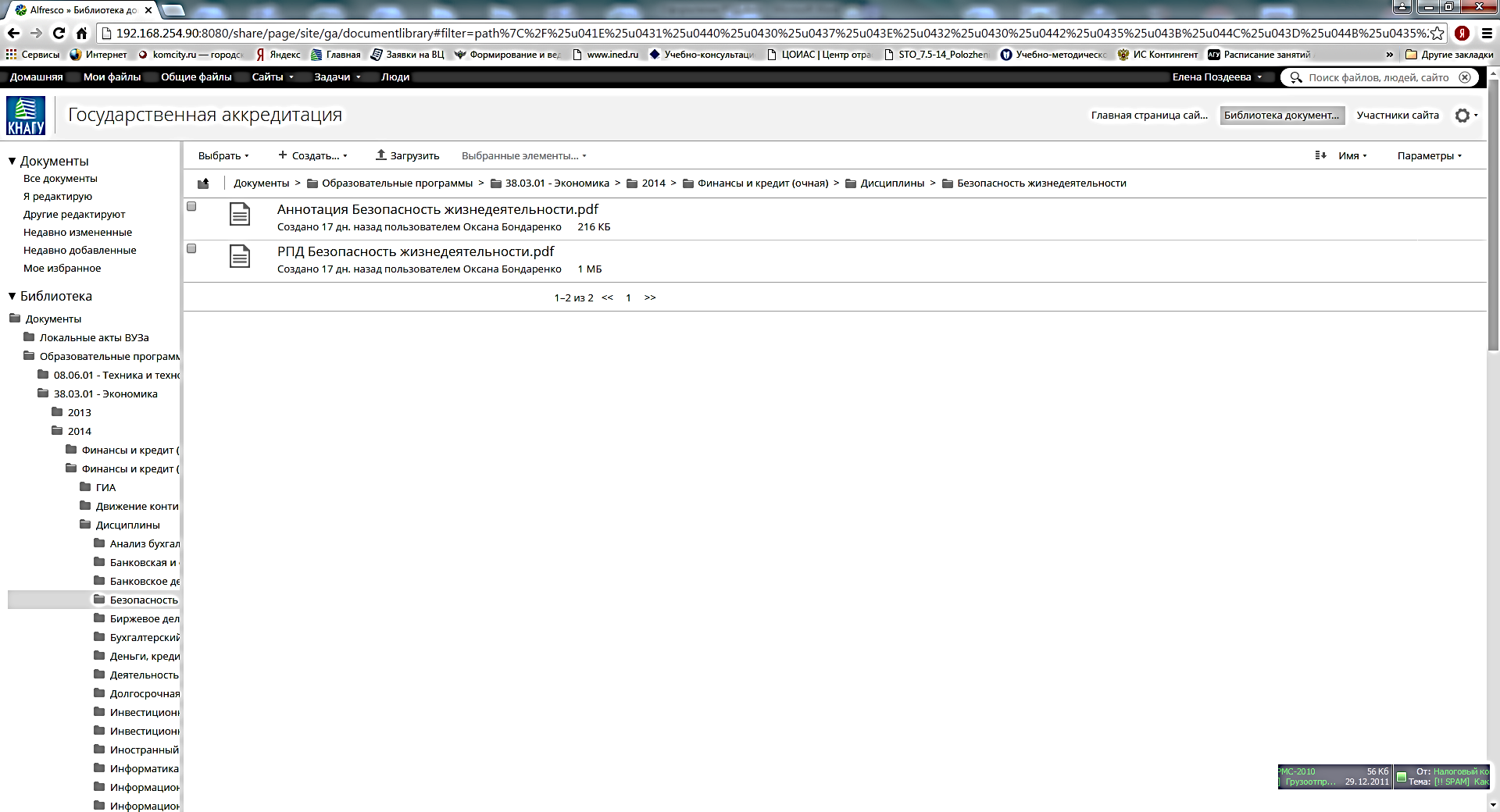 Отметить выполнение в файле Ход подготовки к аккредитации.Приложение 1Регламент рассмотрения, утверждения и размещения на сайтерабочей программы дисциплины / программы практики (вместе РПД)Автор несет ответственность за:- содержание РПД и оправданность используемых методов и средств обучения;- соответствие фонда оценочных средств (ФОС) и работ, размещенных в личных кабинетах студентов (ЛКС);- предоставление методических указаний указанных в РПД в УМКД кафедры в системе СЭД Альфреско;- подготовку и предоставление выпускающей кафедре аннотации дисциплины (в формате MS Word) для включения в ОПОП и размещения на сайте университета.Директор библиотеки несет ответственность за выполнение требований ФГОС к учебно-методическому обеспечению дисциплины:- проверка книгообеспеченности с учетом количества обучающихся, одновременно осваивающих дисциплину (раздел 8);- оформление списка основной и дополнительной литературы (раздел 8);- наличие учебных пособий, указанных в разделе 10 в качестве опорного конспекта (при наличии).Заведующий кафедрой, за которой закреплена дисциплина, несет ответственность за:- организацию преподавания на высоком научно-методическом уровне (табл. 3 – структура и содержание дисциплины);- соответствие средств и методов проверки сформированности ЗУН приведенным в табл. 5 и 6 оценочным средствам (ФОС);- соответствие методических материалов, указанных в разделе 6  методическим материалам, размещенным в папке УМКД кафедры в СЭД Альфреско;- указанное в разделе 10 программное обеспечение – лицензия, условия доступа;- указанное в разделе 11 материально-техническое обеспечение;- заполнение листа регистрации изменений;- предоставление выпускающей кафедре аннотации дисциплины в формате .doc и .pdf;- предоставление выпускающей кафедре бумажной версии РПД (с подписями и печатями), электронных версий РПД в формате .doc и .pdf (с отсканированными 1и 2 листами, листом внесения изменений).Заведующий выпускающей кафедрой (руководитель образовательной программы (РОП)) несет ответственность за:- соответствие содержания дисциплины требованиям, изложенным в ОП к планируемым результатам (на основе схемы формирования компетенций и паспорта компетенции); - соответствие приведенных ЗУН паспорту компетенции – проверка номера ЗУН и этапа формирования компетенции (ЗУН в табл. 1);- соответствие трудоемкости дисциплины учебному плану (кол-во часов лекций, практических и лабораторных занятий, СРС, промежуточной аттестации, общее количество) – сведения таблиц Аннотация дисциплины, табл. 2 (с учетом изменений, внесенных в шаблон), табл. 3, табл. 4;- соответствие сведений о дисциплине учебному плану (базовая, вариативная обязательная, вариативная по выбору), указание места дисциплины в ОПОП – раздел 3;- адекватность тестов или заданий входного контроля – приложение А (при наличии);- размещение аннотации и РПД в соответствующей папке сайта «Государственная аккредитация» для вывода на сайт.Руководитель факультета/института, который ответственен за реализацию ОП, несет ответственность за:- формулировку ЗУН (паспорт компетенции и табл. 1 РПД);- проверку ФОС;- наличие в ЛК студента соответствующей работы (РГР, контрольная работа, КР/КП и т.д) за семестры, в которые дисциплина уже была проведена – заполнение ЛКС и соответствие работ РПД.Начальник УМУ ответственен за контроль всех разделов РПД.Первый проректор проверяет и утверждает рабочую программу.Приложение 2Лист регистрации изменений к РПД Приложение 3Пример подготовки сведенийОформление титульного листа, листа согласования и листа регистрации измененийнабор 2014 годаПри наличии№ п/пСодержание изменения / основание / дата внесения измененияКоличество страниц РПДПодпись автора РПД«Легенда»Официальный документДействия кафедрДействия разработчиков РПД1. Переход на новую ОПОП (с ФГОС 3 на ФГОС 3+) в связи с выходом приказа.Приказ вступает в силу через 10 дней с момента опубликования, если не оговорено иноеЭкономика с 13 декабря 20151. Приказ Министерства образования и науки РФ от 12 ноября 2015 г. N 1327 "Об утверждении федерального государственного образовательного стандарта высшего образования по направлению подготовки 38.03.01 Экономика (уровень бакалавриата)"Зарегистрировано в Минюсте РФ 30 ноября 2015 г.Текст приказа опубликован на "Официальном интернет-портале правовой информации" (www.pravo.gov.ru) 3 декабря 2015 г.Разработка УП, КУГ  и ОПОП и утверждение на Ученом советеПротокол УС № 9 от 07 декабря 2015 г. т.е. рабочие программы были написаны до 7 декабря 2015 г., т.е. по старому шаблону (СТП 7.3-3 от 2011 г.)Разработка УП, КУГ  и ОПОП и утверждение на Ученом советеПротокол УС № 9 от 07 декабря 2015 г. т.е. рабочие программы были написаны до 7 декабря 2015 г., т.е. по старому шаблону (СТП 7.3-3 от 2011 г.)2. Утверждение СТО 7.3-3Приказ № 751-О от 31.12.2015 «О введении СТО 7.3-3»Разработка РПД по новому шаблонуЗапись 1 в лист регистрации измененийРазработка РПД по новому шаблонуЗапись 1 в лист регистрации изменений3 Переименование университета, кафедр, факультетовПриказ от 25.02.2016 № 70-О «О переименовании университета»,приказ от 30.12.2015 № 750-О «Об изменении организационной структуры управления университетом»Запись 2  в лист регистрации измененийЕсли были изменения в названии кафедрЗапись 3 лист регистрации измененийЗапись 2  в лист регистрации измененийЕсли были изменения в названии кафедрЗапись 3 лист регистрации изменений4 Выход приказа 301Изменение в КУГ, переход на 17 недельПриказ Минобрнауки России от 05.04.2017 N 301 "Об утверждении Порядка организации и осуществления образовательной деятельности по образовательным программам высшего образования - программам бакалавриата, программам специалитета, программам магистратуры" (Зарегистрировано в Минюсте России 14.07.2017 N 47415)Основание – изменения в Учебный план и календарный учебный график, одобренные Ученым советом, протокол № 6 от 01.09.2017 .Запись 3 (4) в лист регистрации измененийЗапись 3 (4) в лист регистрации изменений5 Переименование университета и изменения в уставПриказ О переименовании федерального государственного бюджетного образовательного учреждения высшего образования «Комсомольский-на-Амуре государственный технический университет» и его филиала и о внесении изменений в устав федерального государственного бюджетного образовательного учреждения высшего образования «Комсомольский-на-Амуре государственный технический университет» от 3.10.2017 №997Приказ от 17.11.2017 № 467-«О» «О внесении изменений в реквизиты бланков документов университета»Запись 4 (5)  в лист регистрации измененийЗапись 4 (5)  в лист регистрации измененийАктуализация литературыАктуализация ПО или МТО